Warszawa, 12 lutego 2016 r.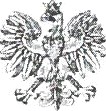 WOJEWODA MAZOWIECKIKOMUNIKAT WOJEWODY MAZOWIECKIEGOZasady wykorzystania oszczędności w ramach programu wieloletniego pod nazwą
„Program rozwoju gminnej i powiatowej infrastruktury drogowej na lata 2016 – 2019”Oszczędności powstałe w trakcie realizacji inwestycji w 2016 roku, co do zasady, nie będą mogły być wykorzystane na rozszerzenie zakresu rzeczowego zadań znajdujących się na liście wniosków zakwalifikowanych do dofinansowania.Uzyskane oszczędności przeznaczone zostaną na dofinansowanie kolejnych inwestycji 
z ostatecznej listy rankingowej wniosków o dofinansowanie, z uwzględnieniem proporcji podziału środków pomiędzy zadania znajdujące się liście dróg gminnych i powiatowych.Warunkiem dofinansowania nowych zadań będzie złożenie przez Wnioskodawców pisemnych oświadczeń, że zadania zostaną wykonane, opłacone i rozliczone w roku, w którym dotacja została udzielona, tj. do 31 grudnia 2016 roku.Przekazanie uzyskanych oszczędności, na dofinansowanie kolejnych zadań, umożliwi zrealizowanie większej liczby inwestycji, istotnych z perspektywy rozwoju  Mazowsza.


WOJEWODA MAZOWIECKI

Zdzisław Sipiera